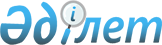 Об установлении права ограниченного пользования (публичный сервитут) на земельный участок для размещения и эксплуатации телефонной канализации в селе ТургусунРешение акима Тургусунского сельского округа района Алтай Восточно-Казахстанской области от 11 августа 2020 года № 2. Зарегистрировано Департаментом юстиции Восточно-Казахстанской области 13 августа 2020 года № 7447
      Примечание ИЗПИ.

      В тексте документа сохранена пунктуация и орфография оригинала.
      В соответствии с подпунктом 1-1) статьи 19, пунктом 4 статьи 69 Земельного кодекса Республики Казахстан от 20 июня 2003 года, подпунктом 6) пункта 1 статьи 35 Закона Республики Казахстан от 23 января 2001 года "О местном государственном управлении и самоуправлении в Республике Казахстан", аким Тургусунского сельского округа района Алтай РЕШИЛ:
      1. Установить акционерному обществу "Казахтелеком" право ограниченного целевого пользования (публичный сервитут) земельным участком, без изъятия земельных участков у собственников и землепользователей, общей площадью 0,0144 га, сроком на 10 лет до 31 декабря 2030 года, для размещения и эксплуатации телефонной канализации в селе Тургусун, от АТС-243 до дома № 20 по улице Достык.
      2. Государственному учреждению "Аппарат акима Тургусунского сельского округа района Алтай Восточно-Казахстанской области" обеспечить государственную регистрацию настоящего решения в Департаменте юстиции Восточно-Казахстанской области.
      3. Государственному учреждению "Отдел земельных отношений района Алтай" заключить договор сервитута с акционерным обществом "Казахтелеком".
      4. Настоящее решение вводится в действие по истечении десяти календарных дней после дня его первого официального опубликования.
					© 2012. РГП на ПХВ «Институт законодательства и правовой информации Республики Казахстан» Министерства юстиции Республики Казахстан
				
      Аким Тургусунского сельского округа 

Д. Кожанова
